ŽGlas Ž tvorimo tako, da konico jezika dvignemo na trdo nebo (za zgornjimi zobmi), robovi jezika so dvignjeni, z ustnicama naredimo šobico (ENAKO  kot pri Š, dodamo le še zven- glasilki se treseta- na glavo položimo dlan in čutiti moramo »tresenje«).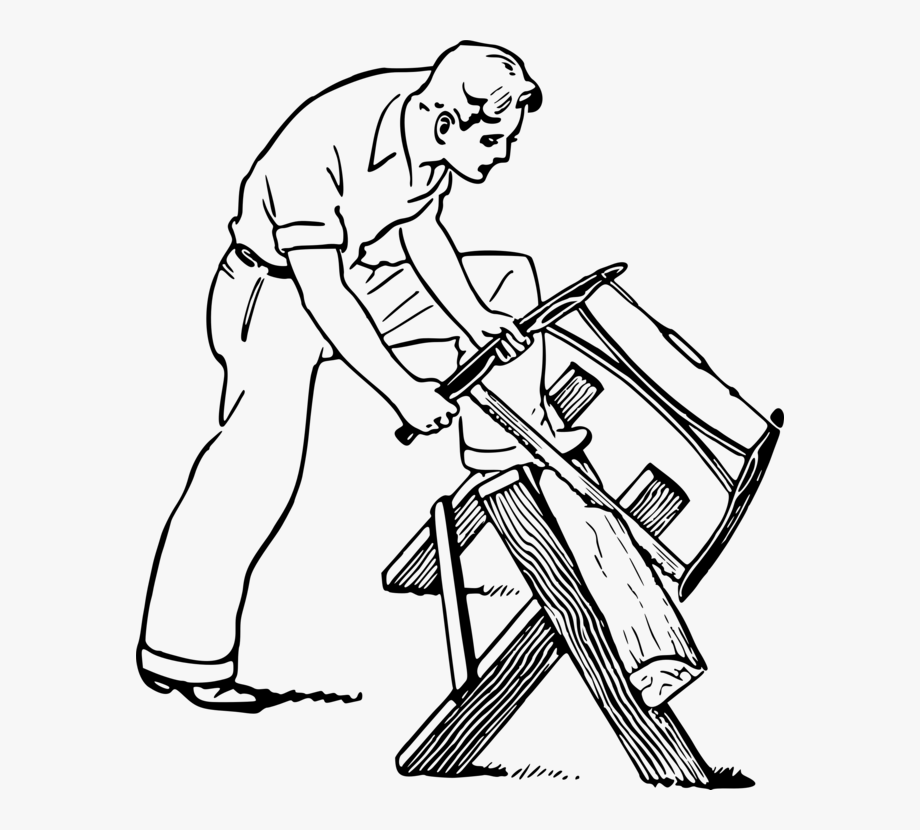 OČKA ŽAGA DRVA : Ž-Ž-ŽSamoglasnike povezujemo preko Ž. Vežemo skupaj npr.:A….Ž….APOVEŽITE SAMOGLASNIKE Z LEVE PREKO Ž S SAMOGLASNIKI NA DESNI. PAZI NA  Ž !!LE KAKO JE IME TEM »ŽUŽKOM«?	BESEDE Z ŽBesede otrok poimenuje, lahko ponavlja za odraslim, če zna brati, tudi prebere.POVEDI Z Ž(otrok ponavlja za odraslim ali pa sam bere)Žarko je šolar.Policist v križišču ureja promet.Rad režem z majhnim nožkom.Žirafa ima zelo dolg vrat.Žeblje zabijam s kladivom.V luži čepi žaba.Žana leži na plaži.Očka žaga drva.Pri telovadbi krožim z obema rokama.V krožniku je juha.Žito zmeljemo v moko.Z žlico jem juho.Matevžek žvižga.Mali ježek se kotali po travniku.Žerjav je dvignil zelo težek tovor.Z žogo igram nogomet.Žir raste na bukvi in želod na hrastu.Ž IZŠTEVANKAŽU,ŽU,ŽUJESEN JE TU JE TU.ŽO,ŽO,ŽOJE ŽE BOLJ MRZLO.ŽI.ŽI,ŽILASTOVICA V TOPLE KRAJE LETI.ŽU,ŽU,ŽUKMALU BO ZIMA TU.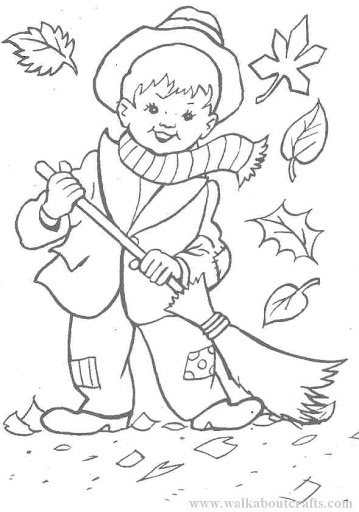 Ž ZGODBICAZA NAŠO HIŠO V VELIKI LUŽI ŽIVITA ŽABA NEŽA IN ŽABEC ŽIVKO. TO STA ZELO ŽIVAHNI ŽABI. VSAK DAN SKAČETA PO VELIKI LUŽI IN ČEZ LUŽO BRCATA VELIKO PISANO ŽOGO. NEŽA IN ŽIVKA STA ŽENA IN MOŽ. IMATA SE ZELO RADA. NEŽA ŽIVKU VSAK DAN SKUHA ODLIČNO ŽUŽELČJO JUHO, KI JO IMA ŽIVKO ZELO RAD. ON PA NJEJ VSAK DAN PRINESE PISAN ŠOPEK ROŽ. VSAKO ZIMO PA JE NAŠA LUŽA PRAZNA. ŽABA NEŽA IN ŽABEC ŽIVKO PRED ZIMO POBEGNETA V JUŽNE KRAJE.  OBISKATI GRETA SVOJO TETO ŽUŽO, KI JE ŽE ZELO STARA ŽABA. VSAKO POMLAD PA SE PONOVNO VRNETA V NAŠO LUŽO. 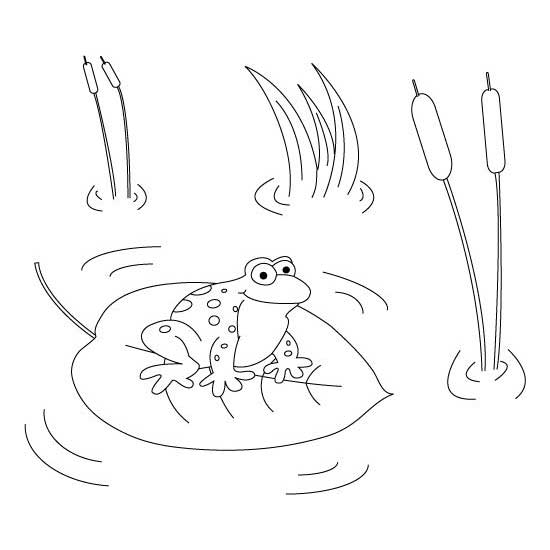 Se morda ti spomniš kakšne besede z Ž?Nariši ali pa zapiši jo in uporabi v povedi. Vem, da ti bo uspelo  .Pazi na jeziček in šobico!AEIOUŽAEIOU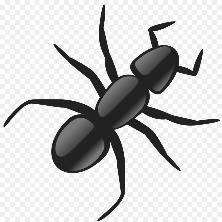 ŽUŽU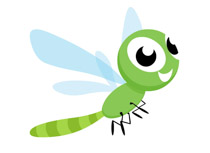 ŽOŽO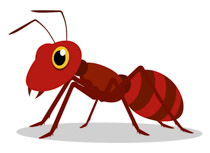 ŽAŽA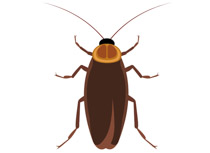 ŽEŽE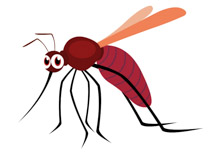 ŽIŽI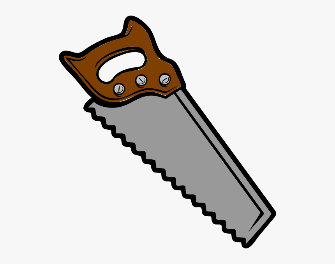 ŽAGA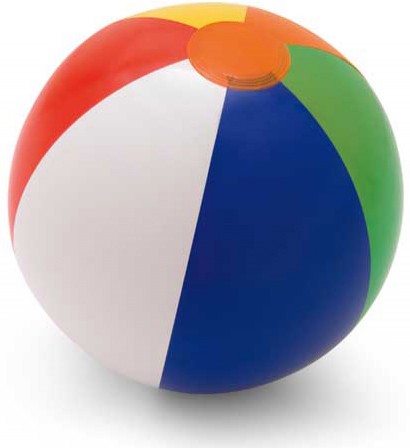 ŽOGA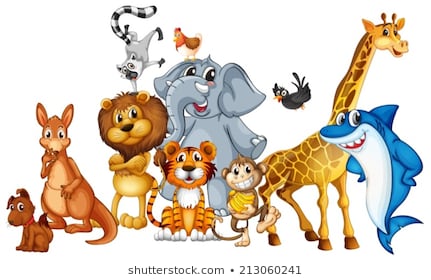 ŽIVALI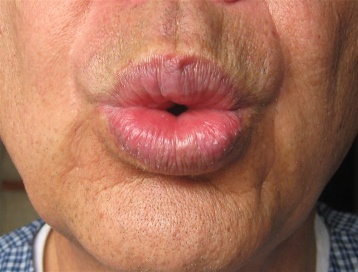 ŽVIŽGA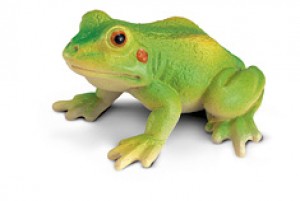 ŽABA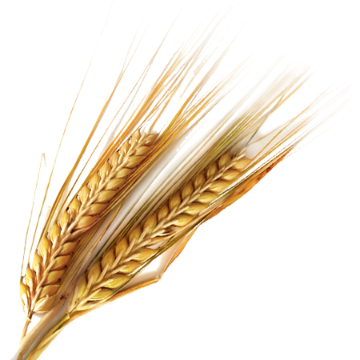 ŽITO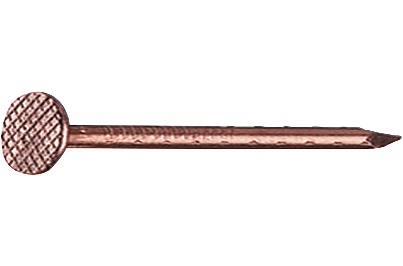 ŽEBELJ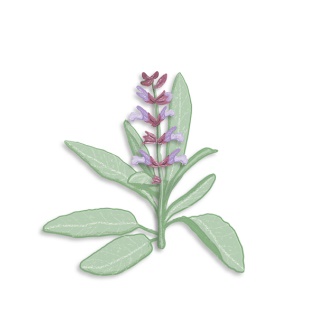 ŽAJBELJ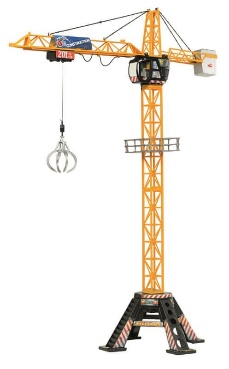 ŽERJAVŽERJAVICA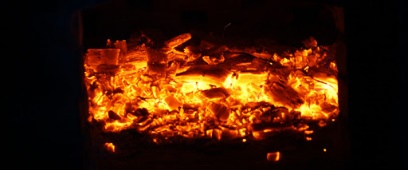 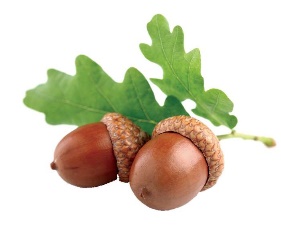 ŽELOD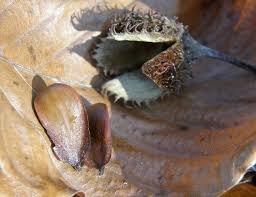 ŽIR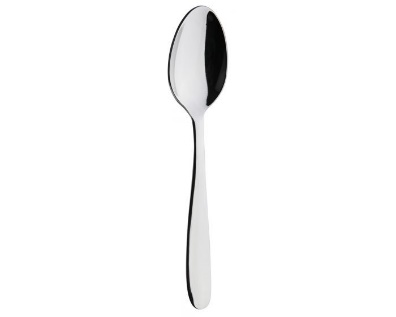 ŽLICA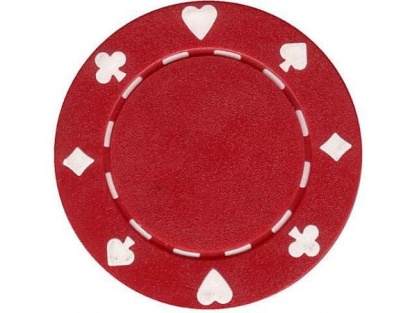 ŽETON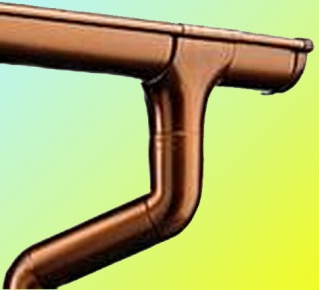 ŽLEB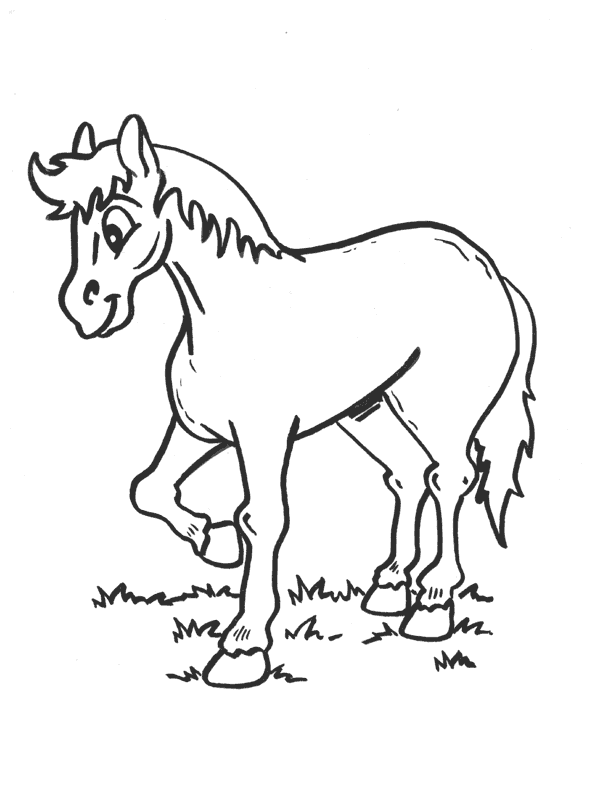 ŽREBIČEK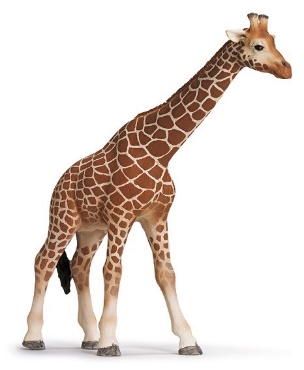 ŽIRAFA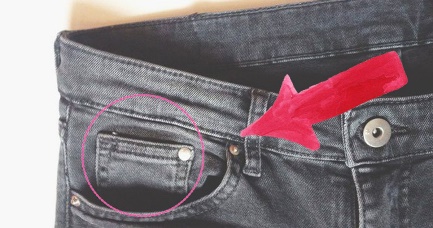 ŽEP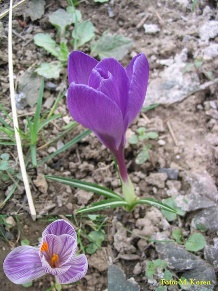 ŽAFRAN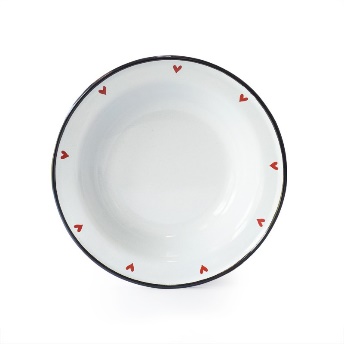 KROŽNIK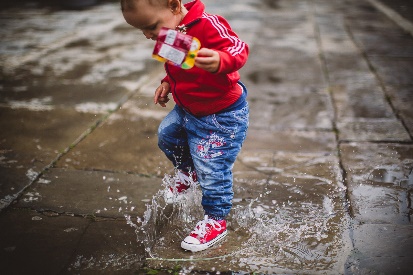 LUŽA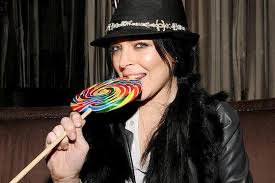 LIŽE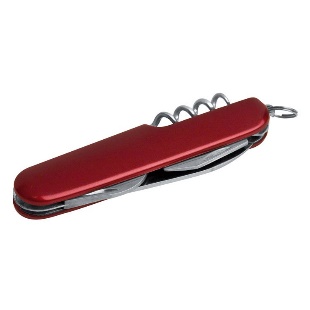 NOŽEK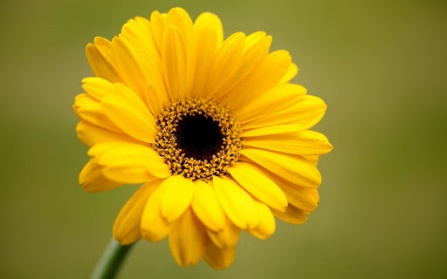 ROŽA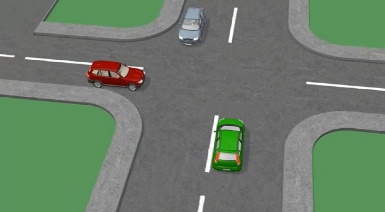 KRIŽIŠČE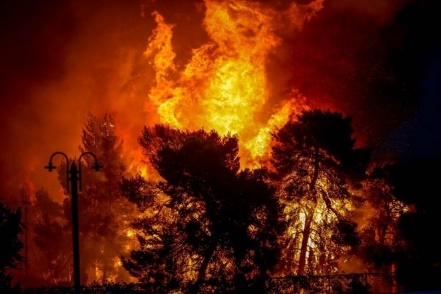 POŽAR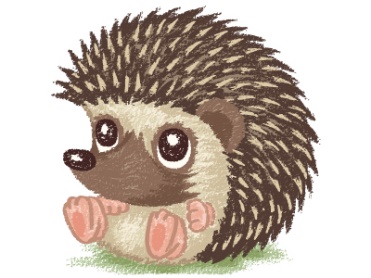 JEŽEK